Приложение к Решению Петрозаводского городского Советаот 17 декабря 2021 г. № 29/5-40Карта № 538. Место размещения рекламной конструкции рк-562.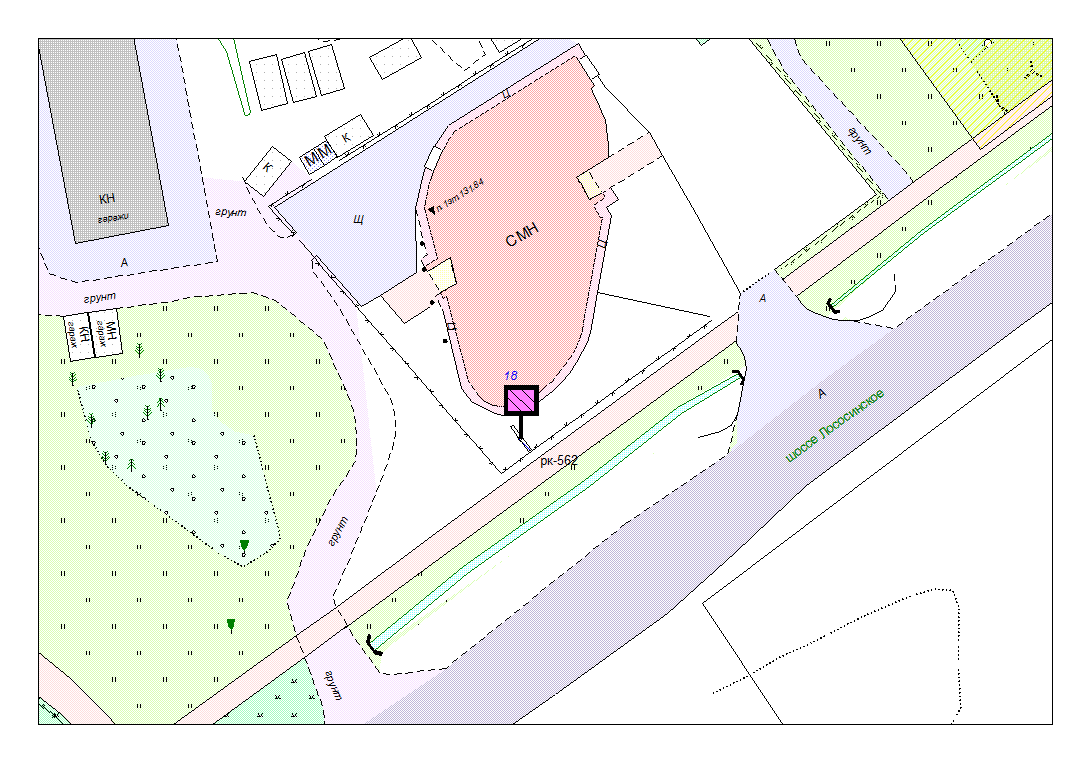 Место размещения рекламной конструкции (почтовый, строительный или условный адрес)Лососинское ш, 18 Тип рекламной конструкцииСветодиодный экран (двухсторонний)Вид рекламной конструкцииСтационарная рекламная конструкцияПлощадь информационного поля12.0 х 2 = 24 м2 Технические характеристики рекламной конструкции:- размеры, материал надземной и подземной (при наличии) части;- характеристики освещенности;-цвет конструкции.-габаритные размеры 4.0 х 3.0 м.; металл;- с подсветкой;-RAL 7040 (серый).Кадастровый номер участка (квартала)10:01:0010127:18Планировочные ограниченияЗона регулирования застройки В